Об утверждении административного регламента предоставления муниципальной услуги "Отчуждение недвижимого имущества, находящегося в муниципальной собственности Чиричкасинского сельского поселения и арендуемого субъектами малого и среднего предпринимательства"  В соответствии с Федеральным законом от 22.07.2008 г. № 159-ФЗ «Об особенностях отчуждения недвижимого имущества, находящегося в государственной собственности Российской Федерации и в муниципальной собственности и арендуемого субъектами малого и среднего предпринимательства, и о внесении изменений в отдельные законодательные акты Российской Федерации», администрация Чиричкасинского сельского поселения                                                   ПОСТАНОВЛЯЕТ:

1. Утвердить Административный регламент представления муниципальной услуги «Отчуждение недвижимого имущества, находящегося в муниципальной собственности Чиричкасинского сельского поселения, и арендуемого субъектами малого и среднего предпринимательства».
2. Настоящее постановление вступает в силу после его официального опубликования (обнародования). Глава администрацииЧиричкасинского сельского поселения                                                               В.В.ИвановаУтвержден
постановлением администрации 
Чиричкасинского сельского поселения 
от 22.05.2019 г. №27АДМИНИСТРАТИВНЫЙ РЕГЛАМЕНТ
предоставления муниципальной услуги «Отчуждение недвижимого имущества, находящегося в муниципальной собственности Чиричкасинского сельского поселения, и арендуемого субъектами малого и среднего предпринимательства1. Общие положения 1.1. Предмет регулирования административного регламента.Административный регламент предоставления муниципальной услуги администрацией Чиричкасинского сельского поселения Цивильского района Чувашской Республики «Отчуждение недвижимого имущества, находящегося в муниципальной собственности Чиричкасинского сельского поселения, и арендуемого субъектами малого и среднего предпринимательства (далее – муниципальная услуга) устанавливает последовательность и сроки административных процедур (действий), осуществляемых при предоставлении муниципальной услуги (далее - административный регламент).1.2. Сведения о заявителях. Заявителями на предоставление муниципальной услуги являются:
- юридические лица, являющиеся субъектами малого и среднего предпринимательства, внесенные в единый государственный реестр юридических лиц, потребительские кооперативы и коммерческие организации (за исключением государственных и муниципальных унитарных предприятий);
- физические лица, внесенные в единый государственный реестр индивидуальных предпринимателей и осуществляющие предпринимательскую деятельность без образования юридического лица, являющиеся субъектами малого и среднего предпринимательства, крестьянские (фермерские) хозяйства в соответствии с требованиями статьи 3 Федерального закона от 24.07.2007 N 209-ФЗ "О развитии малого и среднего предпринимательства в Российской Федерации".
Заявители на предоставление муниципальной услуги обладают преимущественным правом выкупа при следующих условиях:
1) арендуемое имущество находится в их временном владении и (или) временном пользовании непрерывно в течение двух и более лет до дня вступления в силу Федерального закона от 22.07.2008 N 159-ФЗ "Об особенностях отчуждения недвижимого имущества, находящегося в государственной собственности субъектов Российской Федерации или в муниципальной собственности и арендуемого субъектами малого и среднего предпринимательства, и о внесении изменений в отдельные законодательные акты Российской Федерации" в соответствии с договором или договорами аренды такого имущества;
2) арендуемое имущество не включено в утвержденный в соответствии с частью 4 статьи 18 Федерального закона «О развитии малого и среднего предпринимательства в Российской Федерации» перечень государственного имущества или муниципального имущества, предназначенного для передачи во владение и (или) в пользование субъектами малого и среднего предпринимательства, за исключением случая, предусмотренного частью 2.1 статьи 9 настоящего Федерального закона;  ;
3) площадь арендуемых помещений не превышает установленных Законом Чувашской Республики от 23 сентября 2008 г. N 47
"Об особенностях отчуждения недвижимого имущества, находящегося в собственности Чувашской Республики или в муниципальной собственности и арендуемого субъектами малого и среднего предпринимательства" в целях реализации преимущественного права субъектов малого и среднего предпринимательства на приобретение недвижимого имущества, находящегося в государственной собственности Чувашской Республики или в муниципальной собственности, арендуемого ими на день вступления в силу Федерального закона (далее - арендуемое имущество) предельных значений площади арендуемого имущества в отношении недвижимого имущества, находящегося в собственности субъекта Российской Федерации или муниципальной собственности. Сведения о субъекте малого и среднего предпринимательства на день заключения договора купли-продажи арендуемого имущества не исключены из единого реестра субъектов малого и среднего предпринимательства.1.3. Требования к порядку информирования о предоставлении муниципальной  услуги.1.3.1. Информирование о правилах предоставления муниципальной  услуги осуществляется администрацией Чиричкасинского сельского поселения Цивильского района Чувашской Республики.Место предоставления муниципальной услуги:Сведения о местах нахождения и режимах работы, контактных телефонах, адресах электронной почты органов власти, их структурных подразделений, организаций, размещены на информационных стендах соответствующих структур, на официальных сайтах в сети «Интернет» (Приложение 1 к Административному регламенту), в региональной информационной системе Чувашской Республики «Портал государственных и муниципальных услуг (функций) Чувашской Республики» (далее - Портал) www.gosuslugi.cap.ru.Прием и информирование заинтересованных лиц по вопросам предоставления муниципальной услуги осуществляется специалистами  Администрации Чиричкасинского сельского поселения Цивильского района Чувашской Республики, либо специалистами МФЦ (далее – МФЦ (при наличии соглашения о взаимодействии).График работы специалистов Администрации Чиричкасинского сельского поселения Цивильского района Чувашской Республики:понедельник – пятница с 8.00 ч. - 17.00 ч., перерыв на обед с 12.00 ч. до 13.00 ч.; выходные дни – суббота, воскресенье.Часы приема посетителей специалистами Администрации Чиричкасинского сельского поселения Цивильского района Чувашской Республики:понедельник     - 8.00 ч. - 12.00 ч.вторник            - 8.00 ч. - 17.00 ч.четверг              - 8.00 ч. - 17.00 ч.перерыв на обед - 12.00 ч. - 13.00 ч.Режим работы МФЦ:понедельник -  пятница с 8.00 ч. до 17.00 ч., суббота с 8.00 ч. до 12.00 ч.перерыв на обед - 12.00 ч. - 13.00 ч.выходной день – воскресенье.1.3.2. Информация по процедурам предоставления муниципальной  услуги может предоставляться:- по телефону;- письменно;- по электронной почте;- посредством размещения на интернет- ресурсах- посредством публикации в СМИ;- при личном обращении граждан.1.3.3. Размещение информации о правилах предоставления муниципальной услуги осуществляется на информационных стендах, где размещаются следующие информационные материалы:- выдержки из законодательных и иных нормативных правовых актов, регулирующих предоставление муниципальной услуги;- перечень категорий граждан, имеющих право на получение муниципальной  услуги;- краткое описание порядка предоставления муниципальной  услуги;- перечень документов, необходимых для предоставления муниципальной  услуги;- перечень оснований для отказа в предоставлении муниципальной услуги;- порядок обжалования действий (бездействия) и решений, осуществляемых (принятых) в ходе предоставления муниципальной услуги;- данные о месте расположения, графике (режиме) работы, номерах телефонов органов и организаций, в которых граждане могут получить документы, необходимые для получения муниципальной  услуги;- график приема для консультаций о предоставлении муниципальной  услуги, номер факса, адрес электронной почты и адрес;- необходимая оперативная информация о предоставлении муниципальной  услуги.1.3.4. Информирование по вопросам предоставления муниципальной  услуги, о ходе предоставления услуги осуществляют специалисты администрации Чиричкасинского сельского поселения. 1.3.5. При личном обращении прием граждан осуществляется должностными лицами администрации Чиричкасинского сельского поселения по графику личного приема.При личном обращении специалист администрации Чиричкасинского сельского поселения информирует обратившегося об условиях и правилах предоставления муниципальной  услуги. Предоставление муниципальной услуги предусматривает взаимодействие обратившегося с специалистами администрации Чиричкасинского сельского поселения продолжительностью 15 минут. При ответах на телефонные звонки и устные обращения граждан специалисты администрации Чиричкасинского сельского поселения подробно и в вежливой форме информируют обратившихся по интересующим их вопросам. Ответ на телефонный звонок начинается с информации о наименовании администрации Чиричкасинского сельского поселения, фамилии, имени, отчества и должности специалиста администрации Чиричкасинского сельского поселения, принявшего телефонный звонок.При невозможности принявшего звонок специалиста администрации Чиричкасинского сельского поселения самостоятельно ответить на поставленные вопросы, телефонный звонок переадресуется (переводится) на другого специалиста, либо обратившемуся сообщается телефонный номер, по которому возможно получить необходимую информацию.С момента приема документов для предоставления муниципальной услуги заявитель имеет право на получение любых интересующих его сведений о ходе предоставления муниципальной услуги посредством телефонной связи, либо личного посещения администрации Чиричкасинского сельского поселения. При информировании о порядке предоставления муниципальной услуги по телефону специалист  администрации Чиричкасинского сельского поселения, осуществляющий прием и информирование, сняв трубку, должен представиться: назвать фамилию, имя, отчество, занимаемую должность и наименование учреждения, где он работает, сообщить заинтересованному лицу адрес здания администрации Чиричкасинского сельского поселения Цивильского района Чувашской Республики (при необходимости - способ проезда к нему), режим работы.Во время разговора специалист  администрации должен произносить слова четко. Если на момент поступления звонка от заинтересованных лиц, специалист  администрации проводит личный прием граждан, специалист может предложить заинтересованному лицу обратиться по телефону позже, либо, в случае срочности получения информации, предупредить заинтересованное лицо о возможности прерывания разговора по телефону для личного приема граждан. В конце информирования специалист  администрации, осуществляющий прием и консультирование, должен кратко подвести итог разговора и перечислить действия, которые необходимо предпринять (кто именно, когда и что должен сделать). Разговор не должен продолжаться более 15 минут.Специалист  администрации не вправе осуществлять информирование заинтересованных лиц, выходящее за рамки информирования, влияющее прямо или косвенно на результат предоставления муниципальной услуги.Индивидуальное устное информирование осуществляется специалистом администрации   при обращении заинтересованных лиц за информацией лично.Специалист  администрации, осуществляющий устное информирование, должен принять все необходимые меры для дачи полного ответа на поставленные вопросы, в случае необходимости с привлечением компетентных специалистов. Время ожидания заинтересованных лиц при индивидуальном устном информировании не должно превышать 15 минут. Индивидуальное устное информирование специалист  администрации, осуществляет не более 15 минут.В случае если для подготовки ответа требуется продолжительное время, специалист  администрации, осуществляющий индивидуальное устное информирование, может предложить заинтересованному лицу обратиться за необходимой информацией в письменном виде, либо согласовать другое время для устного информирования.При устном обращении заинтересованных лиц лично, специалист  администрации, осуществляющий прием и информирование, дает ответ самостоятельно. Если специалист  администрации не может в данный момент ответить на вопрос самостоятельно, то он может предложить заинтересованному лицу обратиться с вопросом в письменной форме, либо назначить другое удобное для заинтересованного лица время для получения информации.Специалист  администрации, осуществляющий прием и консультирование (по телефону или лично), должен корректно и внимательно относиться к заинтересованным лицам, не унижая их чести и достоинства. Консультирование должно проводиться без больших пауз, лишних слов и эмоций.Ответы на письменные обращения направляются в письменном виде и должны содержать ответы на поставленные вопросы, фамилию, инициалы, и номер телефона исполнителя. Ответ подписывается главой администрации Чиричкасинского сельского поселения Цивильского района Чувашской Республики.Ответ направляется в письменном виде или по электронной почте (в зависимости от способа обращения заинтересованного лица за информацией или способа доставки ответа, указанного в письменном обращении). Ответ направляется в письменном виде в течение 30 календарных дней с даты  регистрации обращения.
2. Стандарт предоставления муниципальной услуги 2.1. Наименование муниципальной услуги: «Отчуждение недвижимого имущества, находящегося в муниципальной собственности и арендуемого субъектами малого и среднего предпринимательства».2.2. Муниципальную услугу предоставляет администрация Чиричкасинского сельского поселения Цивильского района Чувашской Республики.Администрация Чиричкасинского сельского поселения не вправе требовать от заявителей осуществления действий, в том числе согласований, необходимых для получения муниципальной  услуги, связанных с обращением в иные государственные органы, органы местного самоуправления, организации, за исключением получения услуг и получения документов и информации, предоставляемых в результате предоставления таких услуг, включенных в перечни, указанные в части 1 статьи 9 Федерального закона № 210-ФЗ.2.3. Результат предоставления муниципальной  услуги.Результатом предоставления муниципальной  услуги является принятие решения в форме постановления администрации Чиричкасинского сельского поселения «О проведении отчуждения недвижимого имущества, находящегося в муниципальной собственности и арендуемого субъектами малого и среднего предпринимательства» и заключение договора купли-продажи имущества, арендуемого субъектом малого и (или) среднего предпринимательства, письменное уведомление об отказе в предоставлении услуги.
2.4. Срок предоставления муниципальной услуги составляет 90 календарных дней (с учетом проведения оценки рыночной стоимости объекта недвижимости независимым оценщиком, в соответствии с Федеральным законом от 29.07.1998 № 135-ФЗ «Об оценочной деятельности в Российской Федерации») или МФЦ заявления и прилагаемых к нему документов в комплектности, необходимой для осуществления  муниципальной  услуги.
В случае, если заявитель не соответствует требованиям, установленным статьей 3 Федерального закона от 22.07.2008 N 159-ФЗ "Об особенностях отчуждения недвижимого имущества, находящегося в государственной собственности субъектов Российской Федерации или в муниципальной собственности и арендуемого субъектами малого и среднего предпринимательства, и о внесении изменений в отдельные законодательные акты Российской Федерации", специалист в 30 (тридцати) - дневный срок с даты получения заявления возвращает его арендатору с указанием причины отказа в приобретении арендуемого имущества. Возможность приостановления предоставления муниципальной услуги не предусмотрена.2.5. Правовые основания для предоставления муниципальной  услуги.Предоставление муниципальной  услуги осуществляется в соответствии со следующими нормативными правовыми актами:1) Конституция Российской Федерации;
2) Гражданский кодекс Российской Федерации;
3) Федеральный закон от 21 декабря 2001 г. N 178-ФЗ "О приватизации государственного и муниципального имущества";
4) Федеральный закон от 22.07.2008 N 159-ФЗ "Об особенностях отчуждения недвижимого имущества, находящегося в государственной собственности субъектов Российской Федерации или в муниципальной собственности и арендуемого субъектами малого и среднего предпринимательства, и о внесении изменений в отдельные законодательные акты Российской Федерации";
5) Федеральный закон от 24.07.2007 N 209-ФЗ "О развитии малого и среднего предпринимательства в Российской Федерации";
6) Федеральный закон от 21 июля 2005 г. N 94-ФЗ "О размещении заказов на поставки товаров, выполнение работ, оказание услуг для государственных и муниципальных нужд";
7) Федеральный закон от 29 июля 1998 года N 135-ФЗ "Об оценочной деятельности в Российской Федерации";
8) Закон Чувашской Республики от 23 сентября 2008 г. N 47
"Об особенностях отчуждения недвижимого имущества, находящегося в собственности Чувашской Республики или в муниципальной собственности и арендуемого субъектами малого и среднего предпринимательства";9) иные нормативные правовые акты Российской Федерации, Чувашской Республики, регламентирующие правоотношения в сфере отчуждения недвижимого имущества, находящегося в муниципальной собственности и арендуемого субъектами малого и среднего предпринимательства.10) Постановление Правительства Российской Федерации от 16.08.2012 N 840 "О порядке подачи и рассмотрения жалоб на решения и действия (бездействие) федеральных органов исполнительной власти и их должностных лиц, федеральных государственных служащих, должностных лиц государственных внебюджетных фондов Российской Федерации";11) Постановление Правительства Российской Федерации от 22 декабря 2012 N 1376 "Об утверждении правил организации деятельности многофункциональных центров предоставления государственных и муниципальных услуг";2.6. Исчерпывающий перечень документов, необходимых для предоставления муниципальной  услуги.Исчерпывающий перечень документов, необходимых в соответствии с нормативными правовыми актами для предоставления муниципальной услуги, подлежащих представлению заявителем:- заявление субъекта малого или среднего предпринимательства о соответствии его условиям отнесения к категориям субъектов малого и среднего предпринимательства и о реализации преимущественного права выкупа арендуемого имущества субъектами малого и среднего предпринимательства (приложение 2 к настоящему Административному регламенту). Условия отнесения к категории субъектов малого и среднего предпринимательства устанавливаются статьей 4 Федерального закона от 24.07.2007 N 209-ФЗ "О развитии малого и среднего предпринимательства в Российской Федерации" и предусматривают   следующее:
а) к субъектам малого и среднего предпринимательства относятся внесенные в единый государственный реестр юридических лиц потребительские кооперативы и коммерческие организации (за исключением государственных и муниципальных унитарных предприятий), а также физические лица, внесенные в единый государственный реестр индивидуальных предпринимателей и осуществляющие предпринимательскую деятельность без образования юридического лица (далее - индивидуальные предприниматели), крестьянские (фермерские) хозяйства, соответствующие следующим условиям:
1) для юридических лиц - суммарная доля участия Российской Федерации, субъектов Российской Федерации, муниципальных образований, иностранных юридических лиц, иностранных граждан, общественных и религиозных организаций (объединений), благотворительных и иных фондов в уставном (складочном) капитале (паевом фонде) указанных юридических лиц не должна превышать двадцати пяти процентов (за исключением активов акционерных инвестиционных фондов и закрытых паевых инвестиционных фондов), доля участия, принадлежащая одному или нескольким юридическим лицам, не являющимся субъектами малого и среднего предпринимательства, не должна превышать двадцати пяти процентов (данное ограничение не распространяется на хозяйственные общества, деятельность которых заключается в практическом применении (внедрении) результатов интеллектуальной деятельности (программ для электронных вычислительных машин, баз данных, изобретений, полезных моделей, промышленных образцов, селекционных достижений, топологий интегральных микросхем, секретов производства (ноу-хау), исключительные права на которые принадлежат учредителям (участникам) таких хозяйственных обществ - бюджетным научным учреждениям или созданным государственными академиями наук научным учреждениям либо бюджетным образовательным учреждениям высшего профессионального образования или созданным государственными академиями наук образовательным учреждениям высшего профессионального образования);
2) средняя численность работников за предшествующий календарный год не должна превышать следующие предельные значения средней численности работников для каждой категории субъектов малого и среднего предпринимательства:
а) от ста одного до двухсот пятидесяти человек включительно - для средних предприятий;
б) до ста человек включительно - для малых предприятий; среди малых предприятий выделяются микропредприятия - до пятнадцати человек. Средняя численность работников микропредприятия, малого предприятия или среднего предприятия за календарный год определяется с учетом всех его работников, в том числе работников, работающих по гражданско-правовым договорам или по совместительству с учетом реально отработанного времени, работников представительств, филиалов и других обособленных подразделений указанных микропредприятия, малого предприятия или среднего предприятия; 
3) выручка от реализации товаров (работ, услуг) без учета налога на добавленную стоимость или балансовая стоимость активов (остаточная стоимость основных средств и нематериальных активов) за предшествующий календарный год не должна превышать предельные значения, установленные Правительством Российской Федерации для каждой категории субъектов малого и среднего предпринимательства. Предусмотренные пунктом 3 части 1 статьи 4 Федерального закона от 24.07.2007 N 209-ФЗ "О развитии малого и среднего предпринимательства в Российской Федерации" предельные значения выручки от реализации товаров (работ, услуг) и балансовой стоимости активов устанавливаются Правительством Российской Федерации один раз в пять лет с учетом данных сплошных статистических наблюдений за деятельностью субъектов малого и среднего предпринимательства. Выручка от реализации товаров (работ, услуг) за календарный год определяется в порядке, установленном Налоговым кодексом Российской Федерации.
Категория субъекта малого или среднего предпринимательства определяется в соответствии с наибольшим по значению условием, установленным пунктами 2 и 3 части 1 статьи 4 Федерального закона от 24.07.2007 N 209-ФЗ "О развитии малого и среднего предпринимательства в Российской Федерации";
4) балансовая стоимость активов (остаточная стоимость основных средств и нематериальных активов) определяется в соответствии с законодательством Российской Федерации о бухгалтерском учете;
5) вновь созданные организации или вновь зарегистрированные индивидуальные предприниматели и крестьянские (фермерские) хозяйства в течение того года, в котором они зарегистрированы, могут быть отнесены к субъектам малого и среднего предпринимательства, если их показатели средней численности работников, выручки от реализации товаров (работ, услуг) или балансовой стоимости активов (остаточной стоимости основных средств и нематериальных активов) за период, прошедший со дня их государственной регистрации, не превышают предельные значения;- заявление субъекта малого или среднего предпринимательства о реализации преимущественного права выкупа арендуемого имущества субъектами малого и среднего предпринимательства (приложение 3 к настоящему Административному регламенту);
- документы, подтверждающие внесение арендной платы в соответствии с установленными договорами сроками платежей, а также документы о погашении задолженности по арендной плате за имущество, неустойкам (штрафам, пеням) в размере, указанном в требовании о погашении такой задолженности (в случае, если данное требование направлялось субъекту малого или среднего предпринимательства).
      Также необходимо представить следующие документы:
для физических лиц:
- документ, удостоверяющий личность.
Для юридических лиц:
- заверенные копии учредительных документов;
- решение в письменной форме соответствующего органа управления о приобретении имущества.Порядок и способы представления заявления и прилагаемых к нему документов:- заявление и прилагаемые к нему документы могут быть представлены заявителем непосредственно в администрацию Чиричкасинского сельского поселения в приемные дни и часы  или направлены по почте заказным почтовым отправлением с уведомлением о вручении, а также в форме электронного документа, подписанного электронной подписью уполномоченного на подачу такого заявления лица, с использованием информационно-телекоммуникационных сетей;- при явке непосредственно в администрацию Чиричкасинского сельского поселения или МФЦ (его уполномоченный представитель) представляет документ, удостоверяющий личность, а также доверенность (в случае, если явку осуществляет представитель заявителя), оформленную в соответствии с установленными требованиями.
2.7. Основания для отказа в приеме документов, необходимых для предоставления муниципальной услуги:
Оснований для отказа в приеме документов, необходимых для предоставления муниципальной услуги не имеется.
2.8. Исчерпывающий перечень оснований для отказа в предоставлении муниципальной услуги:
- несоответствие заявителя условиям, указанным в п. 1.2 данного Административного регламента;
- несоответствие заявителя условиям реализации преимущественного права на приобретение арендуемого имущества в соответствии с требованиями, предусмотренными статьей 3 Федерального закона от 22.07.2008 N 159-ФЗ "Об особенностях отчуждения недвижимого имущества, находящегося в государственной собственности субъектов Российской Федерации или в муниципальной собственности и арендуемого субъектами малого и среднего предпринимательства, и о внесении изменений в отдельные законодательные акты Российской Федерации";
- отказ субъекта малого или среднего предпринимательства от заключения договора купли-продажи имущества с последующими последствиями, связанными с отказом от преимущественного права;
- истечение тридцати дней со дня получения субъектом малого или среднего предпринимательства проекта договора купли-продажи имущества;
- расторжение договора купли-продажи имущества в связи с существенным нарушением его условий субъектом малого или среднего предпринимательства.
Отказ в предоставлении муниципальной услуги не препятствует повторному обращению после устранения причины, послужившей основанием для отказа.
2.9. Муниципальная услуга предоставляется бесплатно.
2.10. Максимальный срок ожидания в очереди при подаче заявления о предоставлении муниципальной услуги и при получении результата предоставления муниципальной услуги составляет 15 минут.
2.11. Срок и порядок регистрации запроса заявителя о предоставлении  муниципальной услуги.При представлении заявителем надлежащим образом оформленных документов (в том числе представленных в форме электронного документа) на заявлении делается отметка о его принятии с указанием даты и времени.Максимальный срок выполнения указанных действий - 15 минут.2.12. Требования к помещениям, в которых предоставляется муниципальная  услуга, к залу ожидания, местам для заполнения запросов о предоставлении услуги, информационным стендам с образцами их заполнения и перечнем документов, необходимых для предоставления муниципальной  услуги, в том числе к обеспечению доступности для инвалидов указанных объектов в соответствии с законодательством Российской Федерации о социальной защите инвалидов.Вход в помещения администрации Чиричкасинского сельского поселения Цивильского района Чувашской Республики оформлен вывеской с указанием основных реквизитов администрации, а также графиком работы специалистов администрации сельского поселения.Прием заявителей для предоставления муниципальной услуги осуществляется специалистами МФЦ либо специалистами администрации Чиричкасинского сельского поселения Цивильского района Чувашской Республики.Помещение для предоставления муниципальной услуги оснащено стульями, столами, компьютером с возможностью печати и выхода в сеть «Интернет».Здание, в котором размещается МФЦ, располагается в пешеходной доступности - не более 5 минут от остановок общественного транспорта. Дорога от близлежащих остановок общественного транспорта до здания оборудуется указателями. Вход в здание оборудован информационной табличкой (вывеской), содержащей полное наименование МФЦ на русском и чувашском языках, а также информацию о режиме работы МФЦ.Вход в здание МФЦ и выход из него оборудован соответствующими указателями с автономными источниками бесперебойного питания, а также лестницами с поручнями и пандусами для передвижения детских и инвалидных колясок.Помещения МФЦ, предназначенные для работы с заявителями, расположены на 1-м этаже здания администрации Цивильского района Чувашской Республики и имеют отдельный вход. В помещениях установлены системы кондиционирования (охлаждения и нагревания) воздуха, средства пожаротушения и оповещения о возникновении чрезвычайной ситуации, кулер с питьевой водой.В здании предусмотрено место для хранения верхней одежды посетителей МФЦ, а также отдельный бесплатный туалет для посетителей, в том числе предназначенный специально для инвалидов.Для ожидания приёма заявителям отводится специальное место, оборудованное стульями, столами (стойками) для возможности оформления документов, а также оборудованное информационными стендами, на которых размещены график работы и приёма граждан Администрацией Чиричкасинского сельского поселения Цивильского района Чувашской Республики, номера телефонов для справок, процедура предоставления муниципальной услуги и информация согласно подпункту 1.3.1 Административного регламента.Помещения МФЦ оборудованы программными и аппаратными средствами, позволяющими осуществить внедрение и обеспечить функционирование необходимых для предоставления государственных и муниципальных услуг программно-аппаратных комплексов, а также информационной системы МФЦ.

2.13. Информация о порядке предоставления муниципальной услуги размещена в сети Интернет: на официальном сайте Чиричкасинского сельского поселения, в федеральной государственной информационной системе "Единый портал государственных и муниципальных услуг (функций) и (или) "Портал государственных и муниципальных услуг (функций) Чувашской Республики".Также заявитель может подать заявление на предоставление муниципальной услуги посредством использования единого портала государственных и муниципальных услуг (функций). 
2.14. Показатели доступности и качества муниципальной услуги.Показателями доступности предоставления  муниципальной  услуги являются:- наличие полной и понятной информации о местах, порядке и сроках предоставления муниципальной  услуги в общедоступных местах в помещениях, в информационно-телекоммуникационных сетях общего пользования (в том числе в сети Интернет), средствах массовой информации, информационных материалах (брошюрах, буклетах и т.д.);- наличие необходимого и достаточного количества специалистов, а также помещений, в которых осуществляется предоставление муниципальной услуги, в целях соблюдения установленных настоящим административным регламентом сроков предоставления услуги.Показателями качества предоставления муниципальной  услуги являются:- отсутствие очередей при приеме от заявителей документов, необходимых для предоставления муниципальной  услуги;- отсутствие жалоб на действия (бездействие) специалистов;- отсутствие жалоб на некорректное, невнимательное отношение специалистов к заявителям;- возможность получения муниципальной  услуги своевременноПоказатели доступности и качества муниципальной  услуги определяются также количеством обращений заявителей к специалистам администрации Чиричкасинского сельского поселения  при предоставлении муниципальной услуги и их продолжительностью.- для получения информации об условиях предоставления муниципальной  услуги;- для подачи заявления и документов, необходимых для предоставления муниципальной услуги;- для получения результата предоставления муниципальной  услуги.Продолжительность одного обращения не превышает 15 минут.В случае направления заявления и документов, необходимых для предоставления муниципальной  услуги, посредством почтовой связи либо в электронном виде предусмотрено однократное обращение заявителя к специалистам - при получении результата предоставления муниципальной  услуги непосредственно заявителем.3. Состав, последовательность и сроки выполнения административных процедур (действий), требования к порядку их выполнения, в том числе особенности выполнения административных процедур (действий) в электронной форме
3.1. Состав документов, которые находятся в распоряжении специалистов администрации, предоставляющих муниципальную услугу:
- свидетельство о государственной регистрации права собственности;
- технический паспорт и (или) кадастровый паспорт на отчуждаемое недвижимое имущество;
- договоры аренды, заключенные с заявителем;
- отчет об оценке рыночной стоимости объекта недвижимости.3.2. Последовательность и сроки выполнения административных процедур. 3.2.1. Прием документов1) в администрации Чиричкасинского сельского поселения Цивильского района Чувашской Республики:
Административная процедура по предоставлению муниципальной услуги на основании волеизъявления арендатора.
Основанием для начала административной процедуры является поступление заявления, принятого от заявителя главе администрации Чиричкасинского сельского поселения для рассмотрения и направления уполномоченным специалистам заявления для исполнения;
принимает заявление, регистрирует и отправляет на согласование главе администрации Чиричкасинского сельского поселения специалист администрации Чиричкасинского сельского поселения.
- Глава администрации Чиричкасинского сельского поселения:
1) рассматривает заявление, принятое от заявителя, визирует его;
2) в порядке делопроизводства направляет заявление, принятое от заявителя, на исполнение специалистам.
Максимальный срок выполнения действия - 3 рабочих дня с момента поступления документа к специалисту администрации Чиричкасинского сельского поселения, осуществляющему прием и регистрацию входящей корреспонденции администрации Чиричкасинского сельского поселения  (д. Чиричкасы, ул. Молодёжная д.1);
- специалист администрации Чиричкасинского сельского поселения:
1) рассматривает заявление заявителя по существу;
2) проверяет наличие или отсутствие оснований для отказа в предоставлении муниципальной услуги.
Максимальный срок выполнения действий - 2 дня.
- По результатам административной процедуры при выявлении оснований для отказа в предоставлении муниципальной услуги уполномоченный специалист администрации Чиричкасинского сельского поселения, готовит документы для отказа в предоставлении муниципальной услуги.
Максимальный срок выполнения действия - 30 дней с момента принятия заявления.
При отсутствии оснований для отказа в предоставлении муниципальной услуги уполномоченный специалист администрации Чиричкасинского сельского поселения готовит справку о соответствии (несоответствии) заявителя условиям в порядке, установленном Федеральным законом от 22.07.2008 N 159-ФЗ "Об особенностях отчуждения недвижимого имущества, находящегося в государственной собственности субъектов Российской Федерации или в муниципальной собственности и арендуемого субъектами малого и среднего предпринимательства, и о внесении изменений в отдельные законодательные акты Российской Федерации".
Максимальный срок выполнения действия - 2 рабочих дня с момента поступления заявления муниципальному служащему, осуществляющему предоставление муниципальной услуги.
Специалист администрации Чиричкасинского сельского поселения проводит административные действия по заключению договора на проведение оценки рыночной стоимости арендуемого имущества в порядке, установленном Федеральным законом от 21.07.2005 N 94-ФЗ "О размещении заказов на поставки товаров, выполнение работ, оказание услуг для государственных и муниципальных нужд".
Максимальный срок выполнения действий - 2 месяца с даты получения заявления.
Глава администрации Чиричкасинского сельского поселения принимает решение об условиях приватизации арендуемого имущества, утвержденное Постановлением администрации Чиричкасинского сельского поселения «О проведении отчуждения недвижимого имущества, находящегося в муниципальной собственности и арендуемого субъектами малого и среднего предпринимательства»
Максимальный срок выполнения действий - 14 дней с даты принятия отчета об оценке.
Уполномоченный специалист администрации направляет заявителю уведомление и проект договора купли-продажи арендуемого имущества.
Максимальный срок выполнения действия - 10 дней с даты принятия решения об условиях приватизации арендуемого имущества.
Уполномоченный специалист администрации проводит действия по заключению договора купли-продажи арендуемого имущества в случае согласия субъекта малого или среднего предпринимательства на использование преимущественного права на приобретение арендуемого имущества.
Неотъемлемыми частями договора купли-продажи являются:
1) акт приема-передачи;
2) график платежей за приобретаемое имущество.
Договор составляется в трех экземплярах, имеющих одинаковую юридическую силу.
Право выбора порядка оплаты (единовременно или в рассрочку) приобретаемого арендуемого имущества, а также срока рассрочки принадлежит заявителю при реализации преимущественного права на приобретение арендуемого имущества.
Максимальный срок выполнения действий - 30 дней со дня получения указанным субъектом предложения о его заключении.
Переход права собственности на объект недвижимости регистрируется в Федеральной службе государственной регистрации кадастра и картографии по Чувашской Республики в порядке, установленном административным регламентом, разработанным органом, уполномоченным в сфере государственной регистрации прав на недвижимое имущество и сделок с ними.
Блок-схема административной процедуры по предоставлению муниципальной услуги на основании волеизъявления арендатора указана в приложении 4 к настоящему Административному регламенту.2)                 в МФЦ:Специалист МФЦ, ответственный за прием и регистрацию документов осуществляет действия, предусмотренные подпунктом 1. Пункта 3.2.1. Административного регламента.При отсутствии одного или нескольких документов, несоответствии представленных документов требованиям пункта 2.6. Административного регламента, специалист МФЦ, ответственный за прием и регистрацию документов, уведомляет заявителя о наличии препятствий для предоставления муниципальной услуги, объясняет заявителю содержание выявленных недостатков в представленных документах и предлагает принять меры по их устранению.В случае принятия документов специалист МФЦ, ответственный за прием и регистрацию документов, фиксирует обращения заявителей в системе электронного документооборота (СЭД) с присвоением статуса «зарегистрировано». После регистрации в СЭД готовит расписку о принятии документов, согласие на обработку персональных данных (далее - расписка) в 3-х экземплярах (1 экземпляр выдает заявителю, 2 - ой с Заявлением и принятым пакетом документов направляется в администрацию Чиричкасинского сельского поселения Цивильского района Чувашской Республики, 3-ий остается в МФЦ) в соответствии с действующими правилами ведения учета документов.В расписке указываются следующие пункты:-                     согласие на обработку персональных данных;-                     данные о заявителе;-                     расписка – уведомление о принятии документов;-                     порядковый номер заявления;-                     дата поступления документов;-                     подпись специалиста;-                     перечень принятых документов;-                     сроки предоставления услуги;-                     расписка о выдаче результата.После регистрации заявления специалист МФЦ в течение одного рабочего дня, организуют доставку представленного заявителем пакета документов из МФЦ в администрацию Чиричкасинского сельского поселения Цивильского района Чувашской Республики при этом меняя статус в СЭД на «отправлено в ведомство». В случае приема документов в будние дни после 16.00 или в субботу, днем начала срока предоставления муниципальной услуги будет являться рабочий день, следующий за днем принятия заявления с приложенными документами.Глава администрации  в течение рабочего дня определяет специалиста администрации  ответственным исполнителем по данным документам.Результатом является регистрации заявления и приложенных документов в журнале регистрации входящей корреспонденции и передача их специалисту администрации - ответственному исполнителю по данным документам.3.2.2. Формирование и направление запросов в органы (организации), участвующие в предоставлении муниципальной услугиОснованием для осуществления административной процедуры, связанной с формированием и направлением межведомственных запросов в органы (организации), участвующие в предоставлении муниципальной услуги, является установление в рамках осуществления административной процедуры, связанной с приемом заявления и документов, необходимых для предоставления муниципальной услуги и представляемых заявителем, необходимости обращения в государственные органы, органы местного самоуправления и подведомственные государственным органам или органам местного самоуправления организации, в распоряжении которых находятся документы в соответствии с нормативными правовыми актами Российской Федерации, нормативными правовыми актами субъектов Российской Федерации, муниципальными правовыми актами, с целью получения сведений, необходимых для предоставления муниципальной услуги.Межведомственный запрос администрации Чиричкасинского сельского поселения о представлении документов (их копии или сведения, содержащиеся в них), необходимых для предоставления государственной услуги с использованием межведомственного информационного взаимодействия, должен содержать следующие сведения, если дополнительные сведения не установлены законодательным актом Российской Федерации:- наименование органа, направляющего межведомственный запрос;- наименование органа, в адрес которого направляется межведомственный запрос;- наименование муниципальной услуги, для предоставления которой необходимо представление документа и (или) информации, а также, если имеется, номер (идентификатор) такой услуги в реестре муниципальных услуг;- указание на положения нормативного правового акта, которыми установлено представление документа и (или) информации, необходимых для предоставления муниципальной услуги, и указание на реквизиты данного нормативного правового акта;- сведения, необходимые для представления документа и (или) информации, установленные настоящим Административным регламентом, а также сведения, предусмотренные нормативными правовыми актами как необходимые для представления таких документа и (или) информации;- контактная информация для направления ответа на межведомственный запрос;- дата направления межведомственного запроса;- фамилия, имя, отчество и должность лица, подготовившего и направившего межведомственный запрос, а также номер служебного телефона и (или) адрес электронной почты данного лица для связи.Срок направления межведомственного запроса в соответствующий орган (организацию) не должен превышать 3 дней с момента приема и регистрации заявления и документов, необходимых для предоставления муниципальной услуги.Результатом процедуры является направление межведомственного запроса в соответствующий орган (организацию). 3.2.3. Рассмотрение принятых документовОснованием для получения муниципальной услуги является принятое Заявление с прилагаемыми к нему документами к рассмотрению.Специалист администрации  рассматривает Заявление с прилагаемыми к нему документами, предусмотренными пунктом 2.6. настоящего Административного регламента в течение 1 рабочего дня со дня их поступления в администрацию Чиричкасинского сельского поселения Цивильского района Чувашской Республики.В течение указанного времени в случае выявления противоречий, неточностей в представленных на рассмотрение документах, либо непредставления полного комплекта документов, специалист администрации  должен связаться с заявителем по телефону, ясно изложить противоречия, неточности в представленных документах, назвать недостающие документы, и указать на необходимость устранения данных недостатков в срок, не превышающий 3 рабочих дня со дня уведомления.В случае, если заявление с документами поступило из МФЦ в срок, не превышающий 3 рабочих дня со дня уведомления, документы, свидетельствующие об устранении замечаний, должны быть доставлены из МФЦ в администрацию Чиричкасинского сельского поселения Цивильского района Чувашской Республики.В случае, если в течение 3-х рабочих дней указанные замечания не устранены, специалист администрации  в течение 2 рабочих дней готовит уведомление об отказе в предоставлении муниципальной услуги.В рамках данной административной процедуры в течение 3 рабочих дней готовит запрос документов в рамках межуровневого и межведомственного взаимодействия, для получения документов указанных в п. 2.6. данного административного регламента необходимых для оказания муниципальной услуги.В случае поступления заявления с полным пакетом документов от заявителя специалист администрации  в течение 3 рабочих дней готовит запрос документов в рамках межуровневого и межведомственного взаимодействия, для получения документов указанных в п. 2.6. данного административного регламента необходимых для оказания муниципальной услуги.В случае отсутствия оснований для отказа в предоставлении муниципальной услуги подготавливается выписка из адресного реестра.Результатом является подготовка выписки из адресного реестра. 3.2.4. Письменное уведомление об отказе в предоставлении муниципальной услугиОснованием является представление заявителем документов не соответствующих перечню, указанному в пункте 2.6. Административного регламента, либо представлены не в полном объеме, специалист администрации  в течение 3 рабочих дней со дня установления факта не устранения замечаний составляет и отправляет почтовым отправлением письменное уведомление Администрации Чиричкасинского сельского поселения  об отказе в предоставлении муниципальной услуги (1 экз., оригинал), с указанием причин отказа и возможностей их устранения, которое подписывается главой администрации Чиричкасинского сельского поселения Цивильского района Чувашской Республики.В случае если Заявление с прилагаемыми документами поступило из МФЦ, специалист администрации   в течение 3-х рабочих дней со дня установления факта неустранения замечаний составляет и отправляет в МФЦ письменное уведомление Администрации Чиричкасинского сельского поселения Цивильского района Чувашской Республики об отказе (1 экз., оригинал) с указанием причин отказа и возможностей их устранения. К уведомлению прилагаются все представленные документы.Специалист МФЦ в день поступления от администрации Чиричкасинского сельского поселения Цивильского района Чувашской Республики письменного уведомления об отказе фиксирует в СЭД о смене статуса документа на «отказано в услуге» и извещает заявителя по телефону.Уведомление Администрации Чиричкасинского сельского поселения Цивильского района Чувашской Республики об отказе, с указанием причин отказа и возможностей их устранения выдается заявителям либо их представителям при наличии полномочий, оформленных в соответствии с действующим законодательством, специалистом МФЦ, ответственным за выдачу документов, при предъявлении ими расписки о принятии документов. Специалист МФЦ фиксирует выдачу конечного результата предоставления услуги в разделе расписки «выдача результата» своей подписью и подписью заявителя с указанием даты выдачи результата, при этом меняя статус в СЭД на «выдано». Заявителю выдается 1 экз. уведомления (оригинал) с прилагаемыми документами при личном обращении.Результатом является выдача уведомления об отказе в предоставлении муниципальной услуги с указанием причин отказа.

4. Формы контроля за исполнением административного регламента
4.1. Текущий контроль за соблюдением уполномоченным специалистом администрации, последовательности действий по предоставлению муниципальной услуги, определенной настоящим Административным регламентом, проводится главой сельского поселения, либо лицами, его замещающими.
4.2. Уполномоченные специалисты, ответственные за предоставление муниципальной услуги, несут персональную ответственность за сроки и порядок исполнения каждой административной процедуры, указанной в настоящем Административном регламенте.
4.3. Уполномоченные специалисты несут ответственность за:
- правильность оформления выдаваемых документов по результатам предоставления муниципальной услуги;
- полноту и своевременность предоставления информации о предоставлении муниципальной услуги;
- достоверность предоставленной информации о предоставлении муниципальной услуги;
- правильность оформления ответов на письменные заявления физических и юридических лиц;
- соблюдение и исполнение положений регламента.
5. Досудебный (внесудебный) порядок обжалования решений и действий (бездействия) органа, предоставляющего муниципальную услугу, - администрации Чиричкасинского сельского поселения, а также должностных лиц, муниципальных служащих
5.1. Предмет досудебного (внесудебного) обжалования заявителем решений и действий (бездействия) администрации Чиричкасинского сельского поселения и (или) должностного лица либо муниципального служащего администрации Чиричкасинского сельского поселения.
5.1.1. Заявитель может обратиться с жалобой, в том числе в следующих случаях (приложение 4 к настоящему Административному регламенту):
а) нарушение срока регистрации запроса заявителя о предоставлении муниципальной услуги;
б) нарушение срока предоставления муниципальной услуги;
в) требование у заявителя документов, не предусмотренных правовыми актами для предоставления муниципальной услуги;
г) отказ в приеме документов, представление которых предусмотрено правовыми актами для предоставления муниципальной услуги, у заявителя;
д) отказ в предоставлении муниципальной услуги, если основания отказа не предусмотрены федеральными законами и принятыми в соответствии с ними иными нормативными правовыми актами Российской Федерации, Чувашской Республики, муниципальными правовыми актами муниципального образования;
е) затребование с заявителя при предоставлении муниципальной услуги платы, не предусмотренной нормативными правовыми актами Российской Федерации, Чувашской Республики, муниципальными правовыми актами муниципального образования;
ж) отказ органа, предоставляющего муниципальную услугу, муниципального служащего  либо должностного лица органа, предоставляющего муниципальную услугу в исправлении допущенных опечаток и ошибок в выданных в результате предоставления муниципальной услуги документах,  либо  нарушение установленного срока таких исправлений;з) нарушение срока или порядка выдачи документов по результатам предоставления муниципальной услуги;и) приостановление предоставления муниципальной услуги, если основания приостановления не предусмотрены федеральными  законами и принятыми в соответствии с ними иными нормативными правовыми актами Российской Федерации, законами и иными нормативными правовыми актами субъектов Российской Федерации, муниципальными правовыми актами;з) требование у заявителя при предоставлении муниципальной услуги документов или информации, отсутствие и (или) недостоверность которых не указывались при первоначальном отказе в приеме документов, необходимых для предоставления муниципальной услуги, за исключением случаев, предусмотренных пунктом 4 части 1 статьи 7 Федерального закона от 27.07.2010 №210-ФЗ «Об организации предоставления государственных и муниципальных услуг».5.2. Общие требования к порядку подачи и рассмотрения жалобы.
5.2.1. Жалоба подается в письменной форме на бумажном носителе, в электронной форме в администрацию Чиричкасинского сельского поселения.
5.2.2. Жалоба может быть направлена по почте, с использованием информационно-телекоммуникационной сети Интернет, а также может быть принята при личном приеме заявителя.
5.2.3. Жалоба должна содержать:
а) наименование органа, предоставляющего муниципальную услугу, должность, фамилию, имя и отчество должностного лица или муниципального служащего, решения и действия (бездействие) которых обжалуются;
б) фамилию, имя, отчество (последнее - при наличии), сведения о месте жительства заявителя - физического лица либо наименование, сведения о месте нахождения заявителя - юридического лица, а также номер (номера) контактного телефона, адрес (адреса) электронной почты (при наличии) и почтовый адрес, по которым должен быть направлен ответ заявителю;
в) сведения об обжалуемых решениях и действиях (бездействии) администрации Чиричкасинского сельского поселения, а также должностных лиц и муниципальных служащих администрации Чиричкасинского сельского поселения;
г) доводы, на основании которых заявитель не согласен с решением и действием (бездействием) администрации Чиричкасинского сельского поселения, а также его должностных лиц и муниципальных служащих.
Заявителем могут быть представлены документы (при наличии), подтверждающие доводы заявителя, либо их копии.
5.2.4. По результатам рассмотрения жалобы администрация Чиричкасинского сельского поселения принимает одно из следующих решений:
1) удовлетворяет жалобу, в том числе в форме отмены принятого решения, исправления администрацией Чиричкасинского сельского поселения опечаток и ошибок в выданных в результате предоставления муниципальной услуги документах, возврата заявителю денежных средств, взимание которых не предусмотрено нормативными правовыми актами Российской Федерации, Чувашской Республики, нормативными правовыми актами органов местного самоуправления муниципального образования Цивильского района, Чиричкасинского сельского поселения Цивильского района, а также в иных формах;
2) отказывает в удовлетворении жалобы.
Не позднее дня, следующего за днем принятия решения, указанного в настоящем подпункте, заявителю в письменной форме и по желанию заявителя в электронной форме направляется мотивированный ответ о результатах рассмотрения жалобы.
5.2.5. Заявитель вправе обжаловать действия (бездействия) и решения, принятые в ходе предоставления муниципальной услуги, в судебном порядке в соответствии с действующим законодательством.Приложение 1к Административному регламентупредоставления муниципальной услуги«Отчуждение недвижимого имущества, находящегося в муниципальной собственности Чиричкасинского сельского поселенияи арендуемого субъектами малого и среднего предпринимательства»Сведения
о местонахождении и графике работы администрации Чиричкасинского сельскогопоселения Цивильского района Чувашской РеспубликиГрафик работы администрации Чиричкасинского  сельского поселения Цивильского  района: понедельник - пятница с 800 до 1700 ч., перерыв на обед с 1200 до 1300часов; выходные дни – суббота, воскресенье.Приложение 2к Административному регламентупредоставления муниципальной услуги«Отчуждение недвижимого имущества, находящегося в муниципальной собственностиЧиричкасинского сельского поселенияи арендуемого субъектами малого и среднего предпринимательства»                                                                                     Главе администрации                                                                                     Чиричкасинского сельского поселения                                                                                     ___________________________________                                                                                                                                                                                                                                                   Ф.И.О.)                                                                     Заявлениео соответствии условиям  отнесения  к категориям субъектов малого и среднего предпринимательства__________________________________________________________________________________________________________________________________________________________                  (для юридических лиц – полное наименование и организационно-правовая форма; для индивидуальных предпринимателей - фамилия, имя, отчество)подтверждает соответствие требованиям отнесения  к категориям субъектов малого и среднего предпринимательства:Подпись заявителя             ____________________________________                                              (его полномочного представителя      Ф.И.О. и подпись) «_____»___________________20____ г.М.П.Приложение 3к Административному регламентупредоставления муниципальной услуги«Отчуждение недвижимого имущества, находящегося в муниципальной собственностиЧиричкасинского сельского поселенияи арендуемого субъектами малого и среднего предпринимательства»                                        Главе администрации Чиричкасинского  сельского поселения                                                                                    ___________________________________                                                                                                                (Ф.И.О.)З А Я В Л Е Н И Ео реализации преимущественного правана приобретение арендуемого  муниципального имуществаЧиричкасинского сельского поселенияЗаявитель_________________________________________________________________/для юридических лиц – полное наименование юридического лица, для предпринимателей, осуществляющих свою деятельность без образования юридического лица – фамилия, имя, отчество, паспортные данные/__________________________________________________________________________________________________________________________________________________________в лице _______                 ________________________________________________________заявляю о своем волеизъявлении о реализации преимущественного права на  приобретение по рыночной стоимости арендуемого муниципального  имущества_________________________________________________________________________________________________________________________________________________/наименование имущества, его основные характеристики/местонахождение: __________________________________________________________________________________________________________________________________Условиям отнесения к категории субъектов малого или среднего предпринимательства, установленным ст. 4 ФЗ от 24.07.2007 № 209-ФЗ "О развитии малого и среднего предпринимательства в Российской Федерации" соответствую (согласно заявлению о соответствии арендатора условиям отнесения к категории субъектов малого или среднего предпринимательства, установленным ст. 4 ФЗ от 24.07.2007 № 209-ФЗ "О развитии малого и среднего предпринимательства в Российской Федерации ").Сведения о предмете выкупа арендуемого муниципального имущества:1. Срок аренды (срок пользования муниципальным имуществом)________________________________________________________________________________________________дата, номер договора (договоров)2. Внесение платежей по арендной плате__________________________________________                                                                             /за весь период аренды/_____________________________________________________________________________3. Площадь арендуемого имущества _____________________________________________________________________________Порядок оплаты приобретаемого арендуемого имущества ________________________________________________________________________________________________________                        /единовременно или в рассрочку, срок рассрочки оплаты/Принимая решение о реализации преимущественного права на приобретение арендуемого имуществаОБЯЗУЮСЬ:            В случае предоставления преимущественного права на приобретение арендуемого имущества заключить с Продавцом договор купли-продажи в течение 30-ти дней с даты получения  проекта и уплатить Продавцу стоимость имущества:Адрес, по которому Заявителю следует направлять извещение о принятом решении администрацией Чиричкасинского сельского поселения ________________________________ _____________________________________________________________________________Подпись  заявителя (его полномочного представителя)                 ____________________                  ___________________________________/__________/               телефоны_______________                              / Ф. И. О., должность /          /подпись/                                          «___»________________ 201_ г.                      м.п.      /дата подачи заявления/Заявку принял: ___________     _______________________________________                                   (подпись)                                    (Ф.И.О.)    Приложение 4к Административному регламентупредоставления муниципальной услуги«Отчуждение недвижимого имущества, находящегося в муниципальной собственностиЧиричкасинского сельского поселенияи арендуемого субъектами малого и среднего предпринимательства»БЛОК-СХЕМАПРЕДОСТАВЛЕНИЯ МУНИЦИПАЛЬНОЙ УСЛУГИ«ОТЧУЖДЕНИЕ НЕДВИЖИМОГО ИМУЩЕСТВА, НАХОДЯЩЕГОСЯ В МУНИЦИПАЛЬНОЙ СОБСТВЕННОСТИ И АРЕНДУЕМОГО СУБЪЕКТАМИ МАЛОГО И СРЕДНЕГО ПРЕДПРИНИМАТЕЛЬСТВА»Приложение 5к Административному регламентупредоставления муниципальной услуги«Отчуждение недвижимого имущества, находящегося в муниципальной собственностиЧиричкасинского сельского поселенияи арендуемого субъектами малого и среднего предпринимательства»ОБРАЗЕЦЖАЛОБЫ НА ДЕЙСТВИЕ (БЕЗДЕЙСТВИЕ)__________________________________________________(наименование органа или его муниципального служащего)ЖалобаПолное наименование юридического лица, Ф.И.О. физического лица_____________________________________________________________________________Местонахождение юридического лица, физического лица_____________________________________________________________________________                                                                         (фактический адрес)Телефон: _____________________________________________________________________Адрес электронной почты: ______________________________________________________Код учета: ИНН _______________________________________________________________Ф.И.О. руководителя юридического лица ______________________________________на действия (бездействие):_____________________________________________________________________________(наименование органа или должность, Ф.И.О. муниципального служащего органа)Существо жалобы:____________________________________________________________________________________________________________________________________________________________________________________________________________________________________________________________________________________________________________________(краткое изложение обжалуемых действий (бездействия), указать основания, по которым лицо, подающее жалобу, не согласно с действием (бездействием), со ссылками на пункты регламента)Приложение: (документы, либо копии документов, подтверждающие изложенныеобстоятельства)______________________________________________________________________________________________________________________________________________________Способ получения ответа (нужное подчеркнуть):- при личном обращении;- посредством почтового отправления на адрес, указанного в заявлении;- посредством электронной почты __________________________________________._____________________ _____________________________________________________     подпись заявителя                                   фамилия, имя, отчество заявителя "___" ___________ 20_____ г.ЧĂВАШ        РЕСПУБЛИКИÇĔРПУ    РАЙОНĔ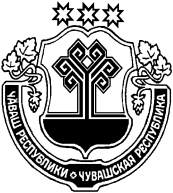 ЧУВАШСКАЯ РЕСПУБЛИКА ЦИВИЛЬСКИЙ      РАЙОНЧИРИЧКАССИ  ЯЛ АДМИНИСТРАЦИЕЙЫШĂНУ2019  çу  уĕхĕн  22-мĕшĕ   № 27Чиричкасси ялĕАДМИНИСТРАЦИЯЧИРИЧКАСИНСКОГОСЕЛЬСКОГО ПОСЕЛЕНИЯПОСТАНОВЛЕНИЕ«22» мая  2019 № 27деревня  ЧиричкасыПочтовый адрес для направления корреспонденции429912, Чувашская Республика, Цивильский район,          д. Чиричкасы  ул. Молодёжная д. 1Фактический адрес месторасположения429912, Чувашская Республика, Цивильский район,          д. Чиричкасы  ул. Молодёжная д. 1Адрес электронной почты для направления корреспонденцииE-mail: sao-chir@zivil.cap.ruТелефон для справок88354565325Телефоны структурных подразделений:88354565325Официальный сайт в  информационно - телекоммуникационной сети «Интернет» (если имеется)http://gov.cap.ru/SiteMap.aspx?id=2512327&gov_id=478№п/пУсловия соответствияединицыизмеренияСуммарная доля участия Российской Федерации, субъектов Российской Федерации, муниципальных образований, иностранных юридических лиц, иностранных граждан, общественных и религиозных организаций (объединений), благотворительных и иных фондов в уставном (складочном) капитале (паевом фонде) (за исключением активов акционерных инвестиционных фондов и закрытых паевых инвестиционных фондов),доля участия, принадлежащая одному или нескольким юридическим лицам, не являющимся субъектами малого и среднего предпринимательства.%Средняя численность работников за предшествующий календарный год.чел.Выручка от реализации товаров (работ, услуг) без учета налога на добавленную стоимость илибалансовая стоимость активов (остаточная стоимость основных средств и нематериальных активов) за предшествующий календарный год.тыс. руб.Прием заявлений и документов от                        заинтересованных лицПрием заявлений и документов от                        заинтересованных лицНаправление обращения специалисту для исполненияНаправление обращения специалисту для исполненияПроверка документов на соответствие предъявляемым требованиямПроверка документов на соответствие предъявляемым требованиямЗаявитель соответствует предъявляемым требованиямЗаявитель соответствует предъявляемым требованиямЗаявитель не соответствует предъявляемым требованиямЗаявитель не соответствует предъявляемым требованиямОценка рыночной стоимости помещенияОценка рыночной стоимости помещенияОтказОтказПринятие решения об условиях приватизацииПринятие решения об условиях приватизацииЗаключение договора купли-продажиЗаключение договора купли-продажи